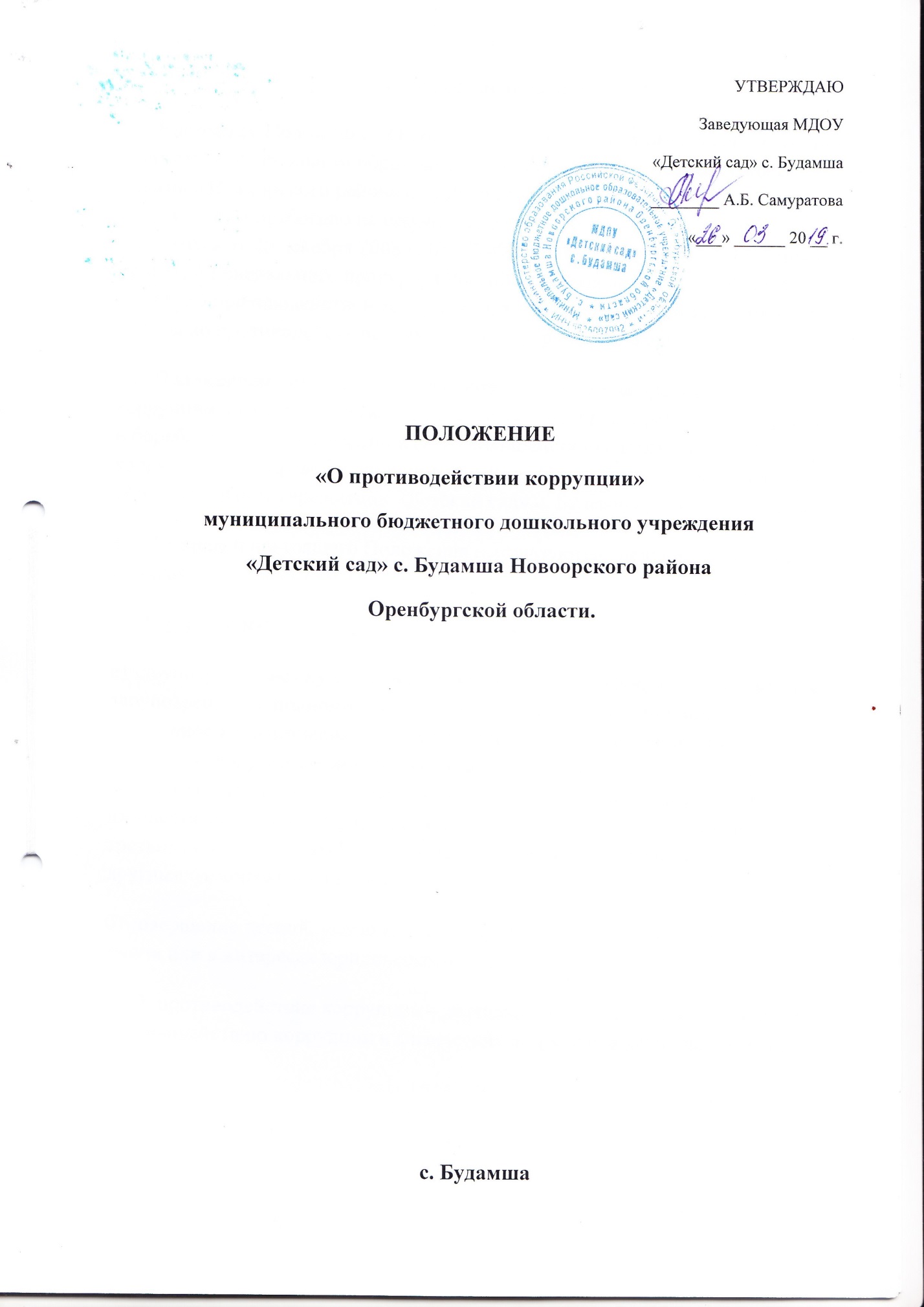 УТВЕРЖДАЮЗаведующая МДОУ «Детский сад» с. Будамша________ А.Б. Самуратова«___» ______ 20 __ г.ПОЛОЖЕНИЕ «О противодействии коррупции»муниципального бюджетного дошкольного учреждения «Детский сад» с. Будамша Новоорского района Оренбургской области.с. Будамша1. Общие положения1.1. Настоящее Положение «О противодействии коррупции в муниципальном бюджетном дошкольном образовательном учреждении «Детский сад» с. Будамша Новоорского района Оренбургской области. (далее - Положение) разработано на основе Федерального закона Российской Федерации от 25 декабря 2008 г. № 273-ФЗ «О противодействии коррупции», приказом Генерального прокурора Российской Федерации от 27.05.2014 №285  «О противодействии коррупции», в целях повышения эффективности работы по противодействию коррупции в сфере образования.1.2. Положением устанавливаются основные принципы противодействия коррупции, правовые и организационные основы предупреждения коррупции и борьбы с ней, минимизации и (или) ликвидации последствий коррупционных правонарушений в муниципальном бюджетном дошкольном образовательном учреждении «Детский сад» с. Будамша (далее Учреждение).1.3. Для целей настоящего Положения используются следующие основные понятия:1.3.1. коррупция: а) злоупотребление служебным положением, дача взятки, получение взятки, злоупотребление полномочиями, коммерческий подкуп либо иное незаконное использование физическим лицом своего должностного положения вопреки законным интересам общества и государства в целях получения выгоды в виде денег, ценностей, иного имущества или услуг имущественного характера, иных имущественных прав для себя или для третьих лиц, либо незаконное предоставление такой выгоды указанному лицу другими физическими лицами;б) совершение деяний, указанных в подпункте «а» настоящего пункта, от имени или в интересах юридического лица;1.3.2. противодействие коррупции – деятельность членов рабочей группы по противодействию коррупции и физических лиц в пределах их полномочий: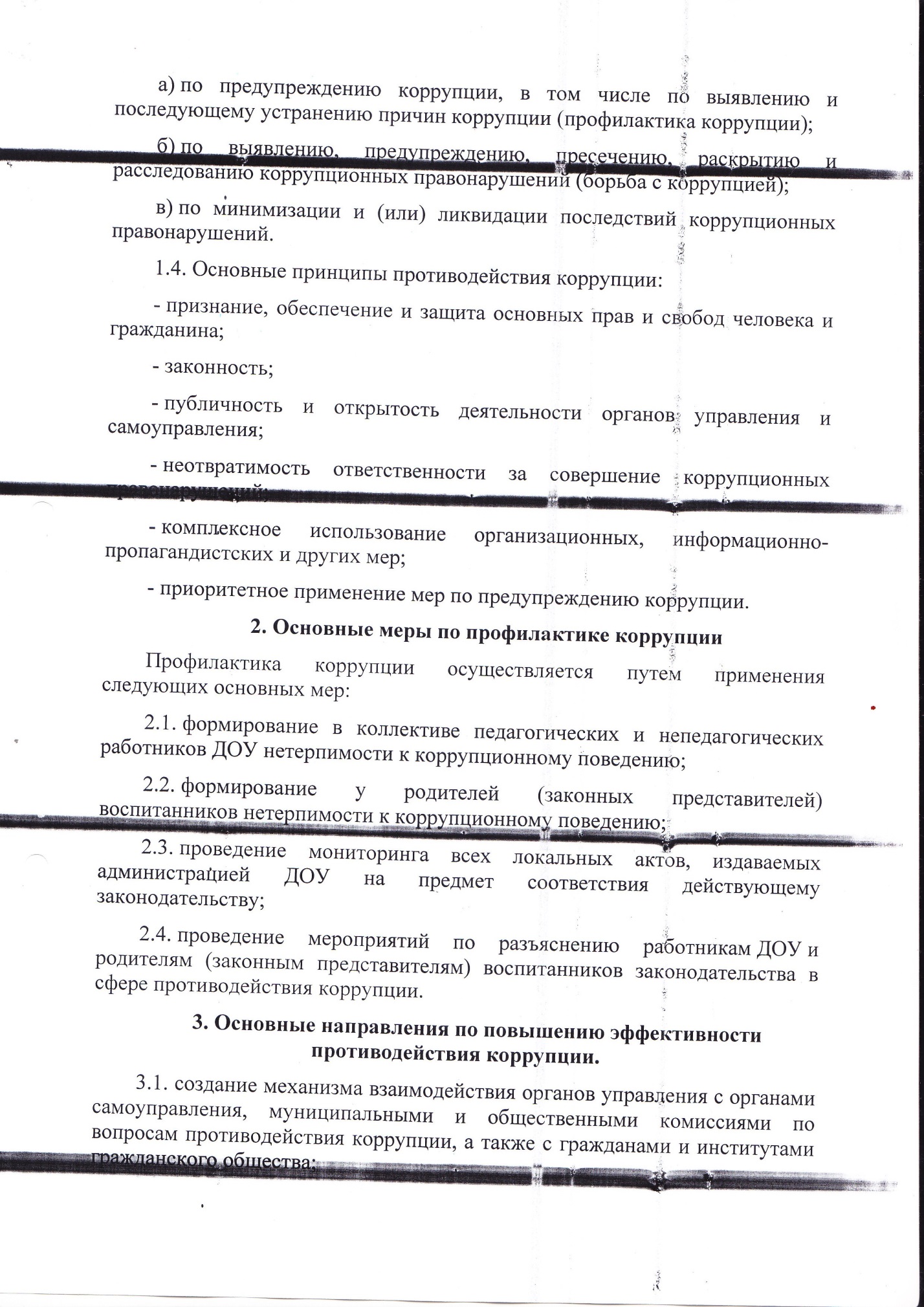 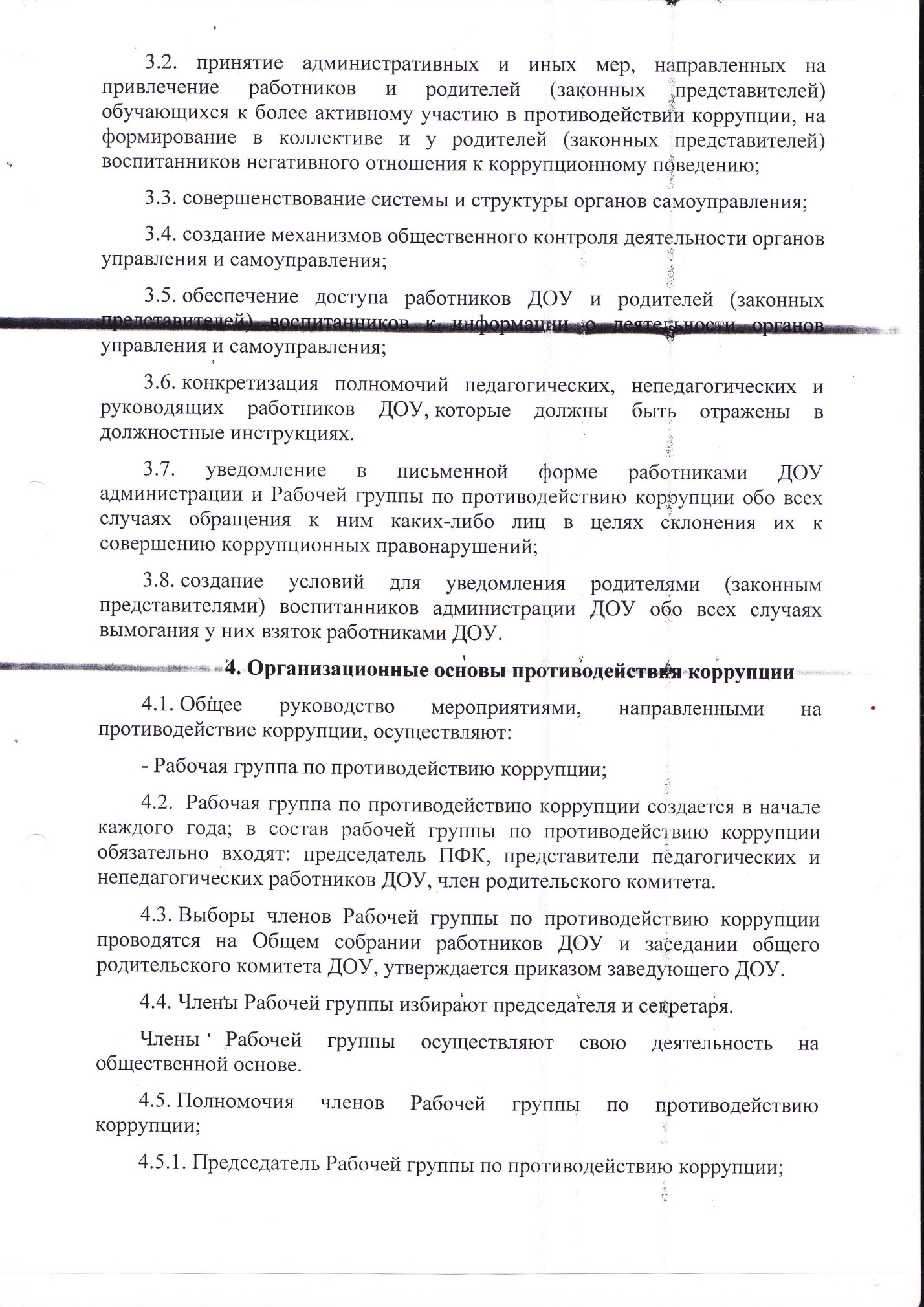 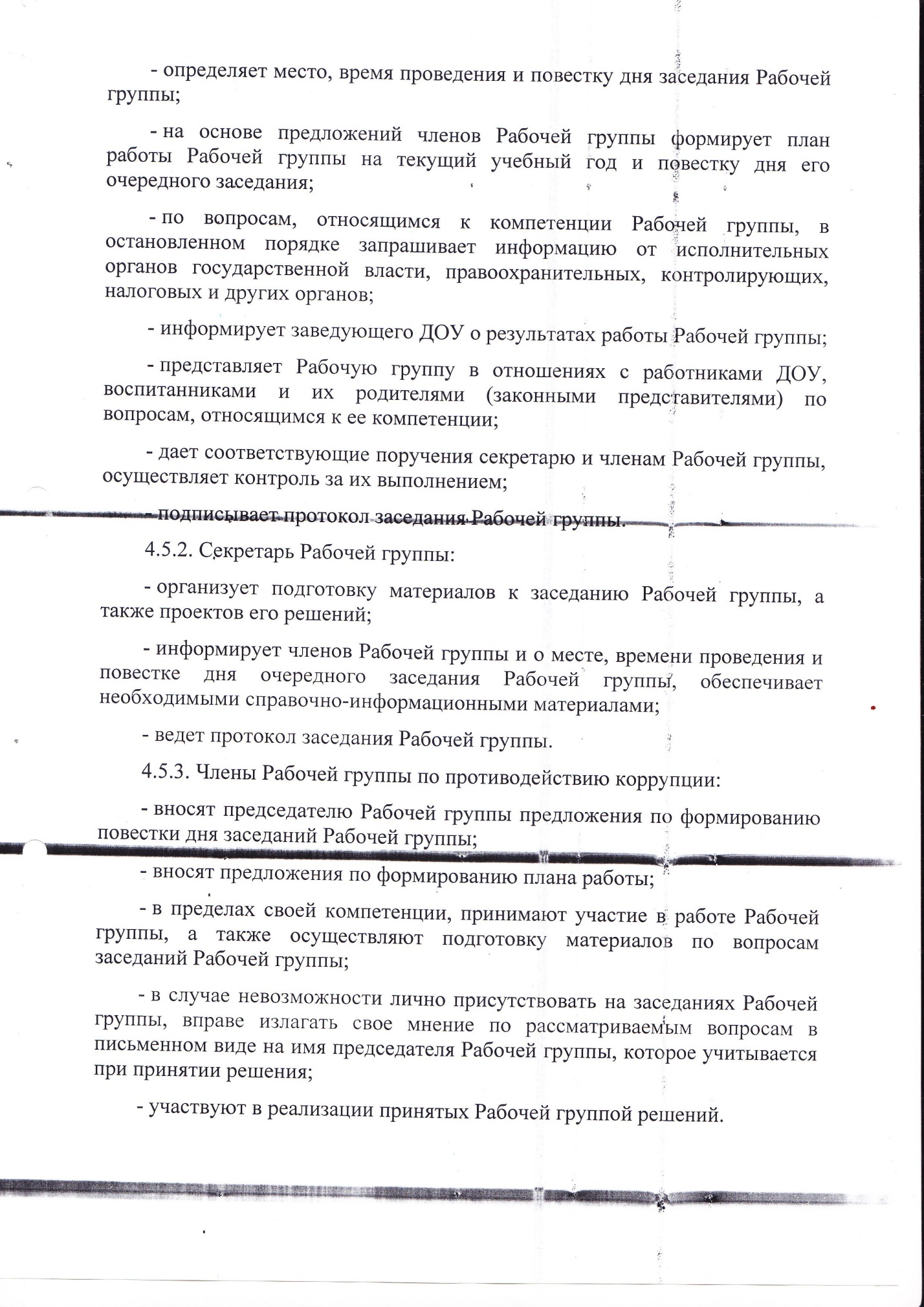 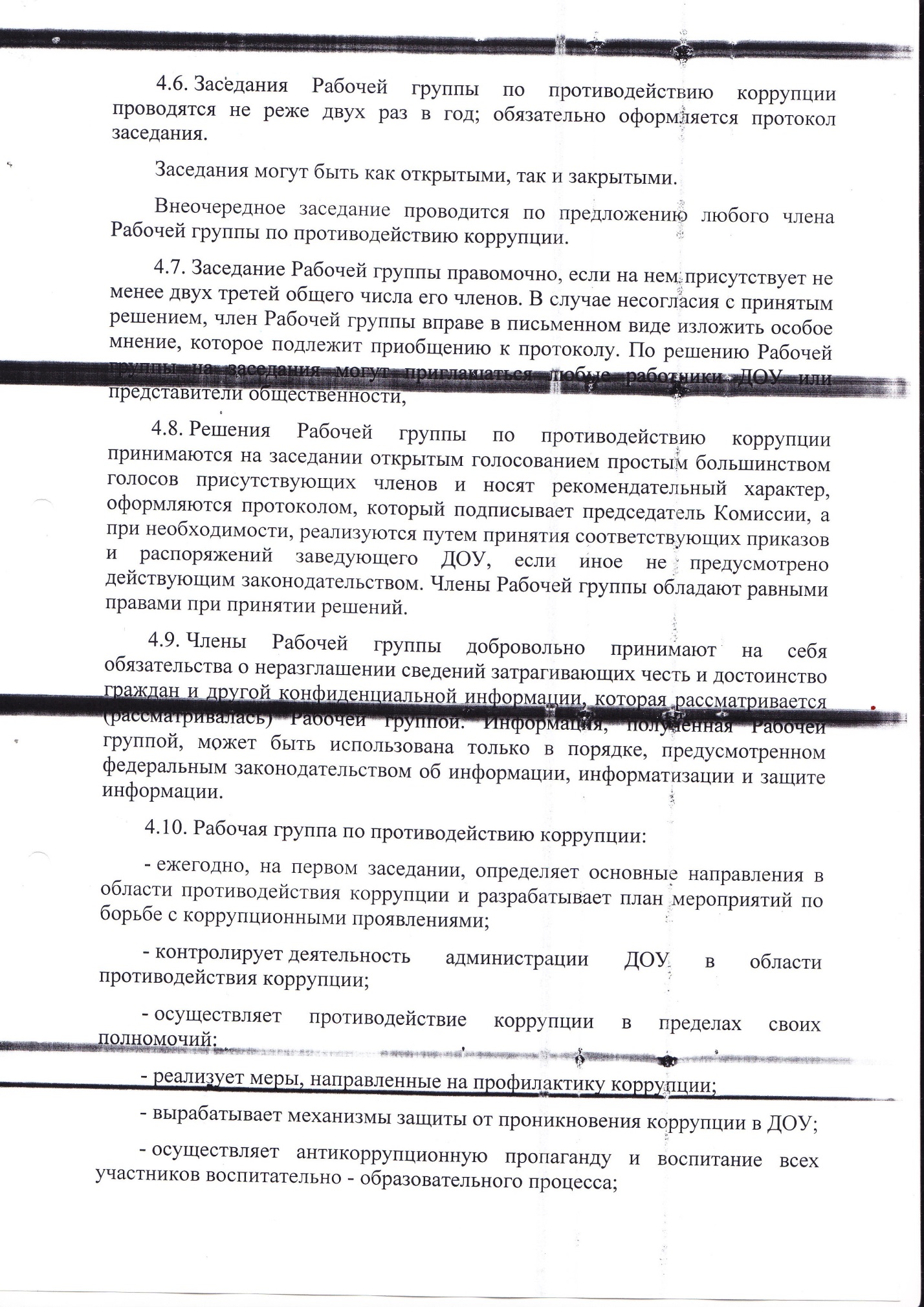 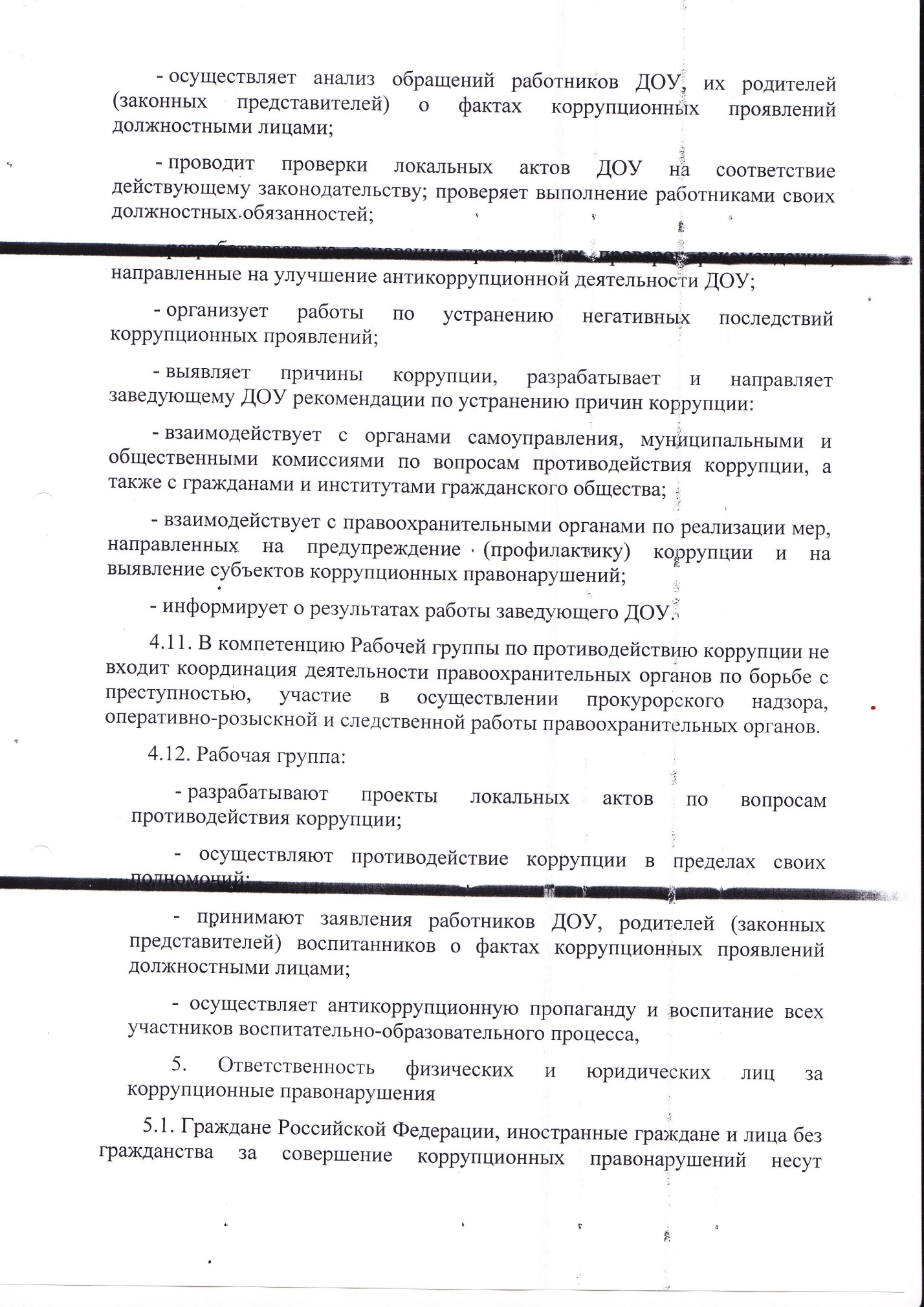 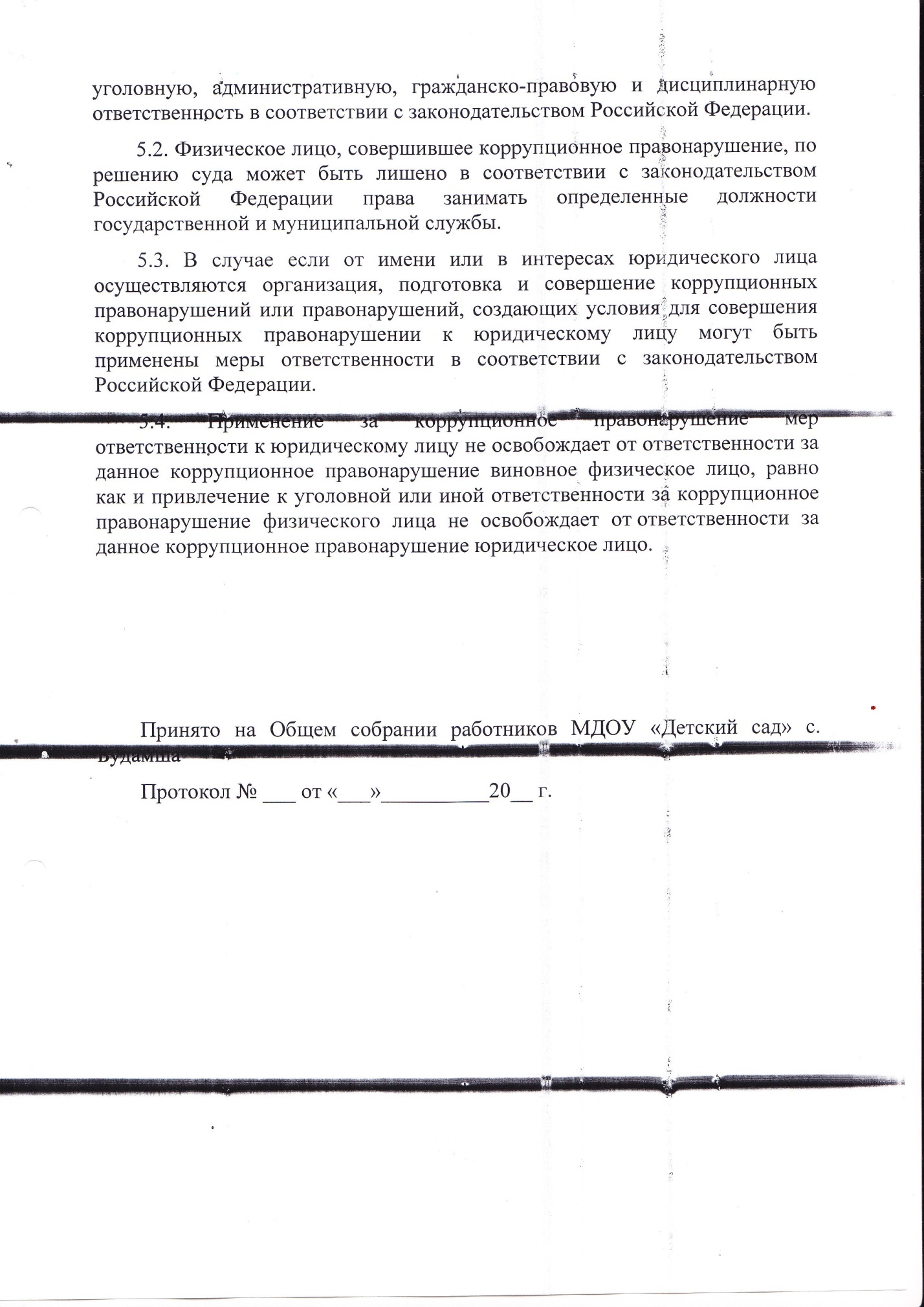 